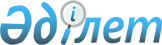 Белгіленген әскери қызмет мерзімін өткерген мерзімді әскери қызметтегі әскери қызметшілерді запасқа шығару және Қазақстан Республикасының азаматтарын 2004 жылдың сәуір-маусымында және қазан-желтоқсанында кезекті мерзімді әскери қызметке шақыру туралыҚазақстан Республикасы Президентінің 2004 жылғы 30 наурыздағы N 1326 Жарлығы      "Жалпыға бірдей әскери міндеттілік және әскери қызмет туралы" Қазақстан Республикасының 1993 жылғы 19 қаңтардағы Заңына  сәйкес қаулы етемін:       1. Белгіленген әскери қызмет мерзімін өткерген мерзімді әскери қызметтегі әскери қызметшілер 2004 жылдың сәуір-маусымында және қазан-желтоқсанында Қазақстан Республикасының Қарулы Күштері, басқа да әскерлері мен әскери құралымдары қатарынан запасқа шығарылсын. 

      2. Шақыру күніне дейін 18 жасқа толған, мерзімді әскери қызметке шақырудан босатылуға немесе кейінге қалдыруға құқығы жоқ ер-азаматтар, сондай-ақ шақыруды кейінге қалдыру құқығынан айырылған азаматтар 2004 жылдың сәуір-маусымында және қазан-желтоқсанында Қазақстан Республикасының Қарулы Күштеріне, басқа да әскерлері мен әскери құралымдарына мерзімді әскери қызметке шақырылсын. 

      3. Облыстардың, Астана және Алматы қалаларының әкімдері жергілікті өкілдері органдармен бірлесіп облыстардың, Астана және Алматы қалаларының қорғаныс істері жөніндегі тиісті департаменттері арқылы 2004 жылдың сәуір-маусымында және қазан-желтоқсанында азаматтарды мерзімді әскери қызметке шақыруды жүргізуді ұйымдастырсын және қамтамасыз етсін. 

      4. Қазақстан Республикасының Үкіметі, Қазақстан Республикасының Ұлттық қауіпсіздік комитеті, Қазақстан Республикасының Республикалық ұланы мерзімді әскери қызмет өткеру үшін Қарулы Күштерге, басқа да әскерлер мен әскери құралымдарға шақырылған Қазақстан Республикасының азаматтарын жөнелтуді және белгіленген мерзімді әскери қызмет мерзімін өткерген әскери қызметшілерді босатуды қаржылай және материалдық қамтамасыз етуді ұйымдастырсын. 

      5. Осы Жарлық жарияланған күнінен бастап күшіне енеді.       Қазақстан Республикасының 

      Президенті 
					© 2012. Қазақстан Республикасы Әділет министрлігінің «Қазақстан Республикасының Заңнама және құқықтық ақпарат институты» ШЖҚ РМК
				